Vježbaj čitatiNA MORU SU VALOVI.VINKO VOLI LOPTU. IVANO JE U .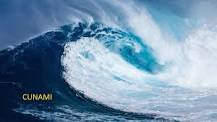 TKO NE VOLI VUKA ?VUKA NE VOLI OVAN.VILA IMA.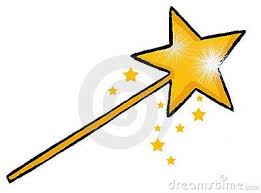 Tata ima auto.Tomo voli .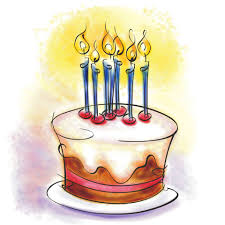  Tinina teta ima  .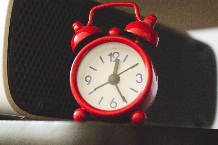 Tko nema loptu ?